Additional document for JCER paperFigure iii – Some Participants in North Sea Pollution Prevention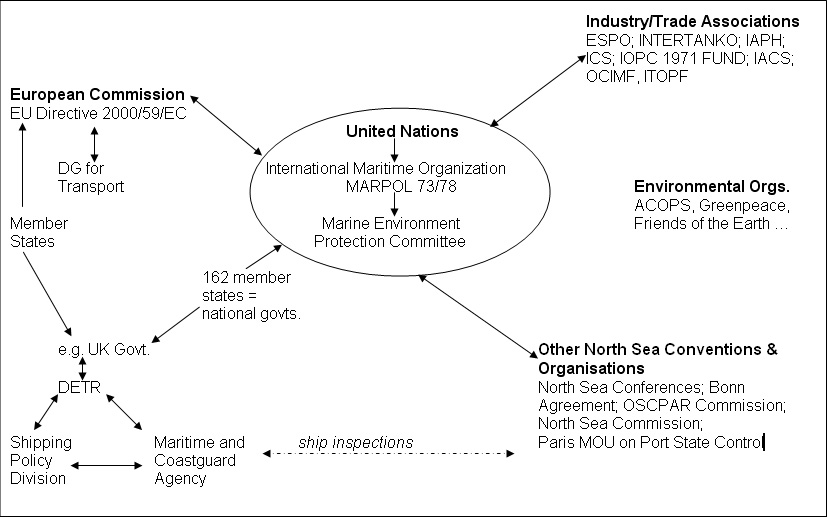 Source:  Amended from Carpenter, 2005, Figure 2.1, page 22